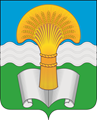 Районное Собрание муниципального района «Ферзиковский район» Калужской областиРЕШЕНИЕот 09 ноября 2022 года                                                                                                                  №238п. ФерзиковоО внесении изменений и дополнений в Решение Районного Собрания муниципального района «Ферзиковский район» от 22 декабря 2021 года №157 (с изменениями и дополнениями, внесенными Решением Районного Собрания муниципального района «Ферзиковский район» от 26 января 2022 года №168, от 20 апреля 2022 года №185, от 13 июля 2022 года №199 и от 21 сентября 2022 года №225) «О бюджете муниципального района «Ферзиковский район» на 2022 год и на плановый период 2023 и 2024 годов» В соответствии с Бюджетным кодексом Российской Федерации, пунктом 1 части 1 статьи 15 и статьёй 52 Федерального закона от 6 октября 2003 года № 131-ФЗ «Об общих принципах организации местного самоуправления в Российской Федерации», Уставом муниципального района «Ферзиковский район», Районное Собрание муниципального района «Ферзиковский район» РЕШИЛО:1. Внести в Решение Районного Собрания муниципального района «Ферзиковский район» от 22 декабря 2021 года №157 (с изменениями и дополнениями, внесенными Решением Районного Собрания муниципального района «Ферзиковский район» от 26 января 2022 года №168, от 20 апреля 2022 года №185, от 13 июля 2022 года №199 и от 21 сентября 2022 года №225) «О бюджете муниципального района «Ферзиковский район» на 2022 год и на плановый период 2023 и 2024 годов» (далее по тексту – Решение) следующие изменения и дополнения: 1) пункт 1 изложить в следующей редакции:Утвердить основные характеристики бюджета муниципального района «Ферзиковский район» на 2022 год:- общий объём доходов бюджета муниципального района «Ферзиковский район» в сумме 856 197 717,25 рублей, в том числе объем безвозмездных поступлений в сумме 573 117 320,25 рублей;- общий объем расходов бюджета муниципального района «Ферзиковский район» в сумме 955 341 710,77 рублей;- объем бюджетных ассигнований Дорожного фонда муниципального района «Ферзиковский район» в сумме 86 357 045,06 рублей;- нормативную величину резервного фонда администрации муниципального района «Ферзиковский район» в сумме 100 000,00 рублей;- верхний предел муниципального внутреннего долга на 1 января 2022 года в сумме 0,00 рублей, в том числе верхний предел по муниципальным гарантиям 0,00 рублей;- дефицит бюджета муниципального района «Ферзиковский район» в сумме 99 143 993,52 рублей.2) Приложение №2 к Решению от 22 декабря 2021 года №157 изложить в новой редакции (приложение №1 к настоящему Решению);3) Приложение №4 к Решению от 22 декабря 2021 года №157 изложить в новой редакции (приложение №2 к настоящему Решению);4) Приложение №8 к Решению от 22 декабря 2021 года №157 изложить в новой редакции (приложение №3 к настоящему Решению);5) Приложение №10 к Решению от 22 декабря 2021 года №157 изложить в новой редакции (приложение №4 к настоящему Решению);6) Приложение №12 к Решению от 22 декабря 2021 года №157 изложить в новой редакции (приложение №5 к настоящему Решению);7) Таблицу №2 приложения №14 к Решению от 22 декабря 2021 года №157 изложить в новой редакции (приложение №6 к настоящему Решению);8) Таблицу №4 приложения №14 к Решению от 22 декабря 2021 года №157 изложить в новой редакции (приложение №7 к настоящему Решению);9) Приложение №14 к Решению от 22 декабря 2021 года №157 дополнить таблицей № 10 (приложение №8 к настоящему Решению);10) Приложение №14 к Решению от 22 декабря 2021 года №157 дополнить таблицей № 11 (приложение №9 к настоящему Решению);Настоящее Решение вступает в силу со дня его официального опубликования, за исключением положений, для которых подпунктом 3 настоящего пункта Решения установлены иные сроки вступления их в силу.Таблица 2 Приложения №6 к Решению Районного Собрания от 09 ноября 2022 года, таблица 4 приложения №7, таблицы 10  Приложения №8 и таблицы 11 Приложения №9 к Решению Районного Собрания от 02 ноября 2022 года настоящего Решения вступают в силу со дня его официального опубликования, но не ранее дня вступления в силу соглашений о внесении в соглашения о передаче полномочий, заключенные в порядке части 4 статьи 15 Федерального закона от 06.10.2003 года №131-ФЗ «Об общих принципах организации местного самоуправления в Российской Федерации», соответствующих изменений и дополнений.Глава муниципального района«Ферзиковский район»                                                                              С.В. Терехов